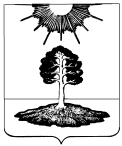 ДУМА закрытого административно-территориальногообразования Солнечный Тверской областиЧЕТВЕРТЫЙ СОЗЫВРЕШЕНИЕОб утверждении Комплексной программыразвития ЗАТО Солнечный Тверскойобласти на период 2015 - 2017 годов    На основании Федерального закона от 6 октября 2003 г. № 131-ФЗ «Об общих принципах организации местного самоуправления в Российской Федерации», Устава ЗАТО Солнечный, Дума ЗАТО Солнечный РЕШИЛА:      1. Утвердить Комплексную программу развития ЗАТО Солнечный Тверской области на период 2015 - 2017 годов (прилагается).      2. Настоящее Решение вступает в силу с даты его подписания, подлежит опубликованию в газете «Городомля на Селигере» и размещению на официальном сайте администрации ЗАТО Солнечный.Приложение к решениюДумы ЗАТО Солнечныйот 22.05.2014 г. № 183-4Комплексная программа развитияЗАТО Солнечный Тверской областина период 2015 - 2017 годовЗАТО Солнечный2014 годПаспорт ПрограммыОбщая характеристика ЗАТО СолнечныйПоселок Солнечный с 1995 года является закрытым административно-территориальным образованием (далее по тексту – ЗАТО Солнечный). Вся территория ЗАТО является территорией муниципального образования со статусом городского округа. При наличии статуса закрытого административно-территориального образования контролируемая зона с пропускным режимом составляет 100% от площади ЗАТО Солнечный. Расположен поселок в западной части Тверской области на острове Городомля озера Селигер.Градообразующее предприятие, по роду деятельности которого создано ЗАТО, - филиал ФГУП НПЦ АП им. академика Н.А. Пилюгина - завод «Звезда», находящееся в ведении федерального органа исполнительной власти Роскосмос. Территория ЗАТО очень незначительна и  определяется границей острова Городомля общей площадью  по естественному контуру этого острова с учетом прилегающей к нему 200-метровой охраняемой зоны оз. Селигер. Из общей площади 230 га занимает лесной массив, водные объекты 26,2 га (внутреннее озеро), земли сельскохозяйственного назначения отсутствуют.Географическое положение ЗАТО Солнечный изолированное, с ограниченной транспортной доступностью – сухопутных границ с другими муниципальными образованиями не имеется. Расстояние от ЗАТО Солнечный до областного центра – города Тверь – 215 км. Ближайшая железнодорожная станция и автовокзал находятся в г. Осташков, аэропортов не имеется.Структура экономики ЗАТО Солнечный определяется развитием градообразующего предприятия. Экономика ЗАТО носит достаточно закрытый характер. Это отражается не только на рынке труда, на который затруднен доступ для граждан, не проживающих на территории ЗАТО, но и на потребительском рынке, где спрос формируется только жителями ЗАТО, а также и на инвестиционной активности. Существуют ограничения по доступу к земельным ресурсам, так как земельные участки изъяты из оборота. Доступ к земельным участкам возможен только на правах аренды, в том числе долгосрочной (на 49 лет).Анализ социально-экономического положения ЗАТО СолнечныйДемографическая ситуацияДемографическая ситуация характеризуется процессом старения населения и общей убыли населения: на фоне высокого уровня смертности и увеличения рождаемости постепенно ухудшалась, что проявлялось в старении населения ЗАТО, сокращении численности населения в трудоспособном возрасте. С высокой вероятностью можно утверждать, что данные тенденции будут наблюдаться и в среднесрочной перспективе. Миграционные процессы вносят незначительный вклад в изменение численности населения ЗАТО за счет притока граждан из других муниципальных образований, но также потенциально могут способствовать сокращению численности населения из-за оттока жителей в случае снижения уровня и качества жизни на территории ЗАТО Солнечный.Численность населения трудоспособного возраста снижается – выбытие из него многочисленной категории лиц, рожденных в военные и послевоенные годы; велик отток молодежи в большие города. Ежедневно из соседнего муниципального образования г. Осташков для работы на градообразующем предприятии и в бюджетных учреждениях доставляется более 400 человек.Таблица 1.Занятость населенияИсторически сложился монопрофильный характер экономики в ЗАТО Солнечный – градообразующее предприятие «Завод «Звезда» единственное производственное предприятие на территории ЗАТО и его роль остается решающей.Большая часть трудоспособного населения занята на заводе «Звезда». В настоящее время среднесписочная численность работающих на заводе жителей поселка составляет 82% от трудоспособного населения.Таблица 2.(тыс. человек)Малое предпринимательство слабо развито на территории ЗАТО, в основном по причине географического положения и малочисленности населения – основных потребителей услуг. Распределение организаций по видам деятельности на протяжении последних лет не меняется, преобладающей остаётся деятельность в сфере торговли и предоставления услуг населению.ЗАТО Солнечный – поселок со сложившейся развитой социальной инфраструктурой, системой инженерных коммуникаций и коммунальных объектов, обеспечивающих жизнедеятельность поселка и его защиту в случае возникновения чрезвычайных ситуаций природного и техногенного характера.Промышленное производствоЕдинственное промышленное предприятие на территории ЗАТО Солнечный - градообразующее предприятие филиал «НПЦАП имени академика Н.А. Пилюгина» - «Завод «Звезда» - предприятие Федерального космического агентства, занимающееся выпуском приборов точной механики – высокочувствительные приборы, применяемые в качестве чувствительных элементов систем управления (ориентация, стабилизация и навигация) летательных аппаратов, морских судов и т.п. Предприятие изготавливает:1) гироскопы, используется в системах управления и стабилизации:- спутников навигации - ГЛОНАСС–К;- спутников связи и телерадиовещания - ЭКСПРЕСС – АМ5, АМ6;-  в Федеральных космических программах;- на ракетоносителях (РН) «ПРОТОН-М», «ЗЕНИТ-2SL», «ЗЕНИТ-2SLБ», на разгонных блоках «ФРЕГАТ»,2) акселерометры, применяемые в системах управления:- ракетоносителей (РН) «Протон-М», «Зенит-2SL», «Зенит-2SLБ», «Ангара»;- разгонных блоков (РБ) –  «ДМ-SL», «ДМ-SLБ», «Фрегат», «Фрегат-SБ», «DM-03».Первые три гироскопических прибора были изготовлены 30.12.1959г.Первая поставка изделий для объектов наземного базирования была осуществлена в 1964г.В дальнейшем предприятие поставляло поплавковые гироскопические приборы для оснащения баллистических ракет наземного базирования.В 90-е годы и в начале 2000-х предприятие переживало тяжелые времена: сокращены заказы, задержки выплата зарплаты, рост долгов по налогам. Предприятие находилось в предбанкротном состоянии. В 2007 году создана интегрированная структура ФГУП “НПЦАП имени академика Н.А. Пилюгина ” на базе ФГУП “НПЦАП”(г. Москва), ФГУП “Звезда” (п. Солнечный Тверской обл.), ФГУП “ПО “Корпус”(г. Саратов) и ФГУП “СПЗ” (г. Сосенский Калужской обл.). С созданием интегрированной структуры для предприятия начался новый этап развития. Появились новые заказы на изделия, разработанные ФГУП “НПЦАП”, ускорилось техническое перевооружение и реконструкция предприятия, Центр рассчитался по долгам предприятия.Начиная с 2008 года, отмечается увеличение объемов производства. Рост объема производства в натуральном выражении уже в 2011 году к уровню 2008 года составил 136% (с 318 штук до 434 штук), а к уровню 2002 года на 529% (с 82 до 434 штук). Рост объема реализации 2011 года к уровню 2008 года – 225%, а к 2002 году – 1518%.Средний возраст работников 44,0 года (2009 год – 45,2 года), за период 2009-2012гг. на предприятии трудоустроено выпускников ВУЗов и средних учебных заведений в количестве 41 человека. Основной проблемой, сдерживающей приток молодых специалистов, является отсутствие жилья.Таблица 3В последние годы предприятие успешно развивается – идет реконструкция цехов и оборудования, построены новые очистные сооружения пропускной способностью 2000м3/сутки, установлены локальные винтовые компрессорные станции, приобретена установка по выработке жидкого азота, проведена частичная замена установок кондиционирования и холодоснабжения сборочно-испытательного корпуса, начато строительство «чистого модуля» пристройки к сборочно- испытательному корпусу. Построена и введена в эксплуатацию газовая котельная с установленной мощностью 10Мвт. Планируется модернизация испытательной базы предприятия, с созданием единого информационного пространства, обеспечено управление хранением данных и документов, современная организация процесса разработки, производства и эксплуатации приборов путем информационной поддержки решения задач на всех стадиях жизненного цикла продукции.Экономическая стабильность поселка Солнечный напрямую зависит от финансово-экономического положения градообразующего предприятия.Социальная сфераУровень развития социальной сферы, в основном, удовлетворяет потребности населения в приобретении услуг здравоохранения, образования, культуры, физической культуры и спорта. Функционирование социальной сферы ориентировано на преодоление проблем развития  социальных отраслей и создание необходимых условий для удовлетворения минимальных потребностей  всех групп населения в социальных услугах при формировании оптимального соотношения платности и бесплатности услуг населению, с одновременным обеспечением адресной и дифференцированной  поддержки малообеспеченных слоёв населения.Система образования в поселке представлена учреждениями дошкольного, общего и дополнительного образования. Все организации муниципальной формы собственности.Таблица 4Дошкольное образование осуществляется муниципальным  дошкольным образовательным учреждением - муниципальное казенное дошкольное образовательное учреждение Детский сад № 1 (МКДОУ Детский сад № 1). В период 2011-2012 годов проводился капитальный ремонт здания детского сада, что позволило увеличить количество мест до 115. Численность детей, посещающих дошкольное учреждение – 97 человек. Очередь на устройство детей в детский сад отсутствует. Образовательный процесс в ДДУ обеспечивают 12 специалистов, из них 5 имеют высшее образование и 6 – среднее специальное педагогическое. Материально-техническая обеспеченность, высокий уровень оснащения образовательного процесса современными техническими средствами, профессиональный уровень педагогических работников дошкольных учреждений создают высокие стартовые возможности для дальнейшего обучения детей в общеобразовательных учреждениях.Общеобразовательные организации представлены одной средней общеобразовательной школой на 270 мест при численности учащихся 187 человек. Образовательный процесс осуществляет 22 педагога, 20 из них имеют высшее образование. Материально-техническая обеспеченность общеобразовательных учреждений позволяет осуществлять образовательный процесс на достаточно высоком уровне: в школе имеется 15 учебных кабинетов, 2 лаборантских, 9 интерактивных комплексов, функционирует школьный информационный центр, проложена сеть WI-FI, подключен интернет. Организована группа продленного дня для учащихся начальных классов. В муниципальной системе образования созданы условия для дифференцированного обучения детей с разными образовательными возможностями: существует коррекционный класс, имеется возможность обучения детей на дому, в том числе дистанционно.Широкие возможности для выявления и развития творческого и интеллектуального потенциала детей предоставляет система дополнительного образования ЗАТО Солнечный, которая включает 2 учреждения дополнительного образования: детская школа искусств и детско-юношеская спортивная школа. Все направления дополнительного образования успешно развиваются. Численность детей, посещающих учреждения дополнительного образования 179 человек. В детской школе искусств обучение осуществляется по двум направлениям – музыкальное и художественное. Учреждение полностью оснащено педагогическим персоналом, необходимым оборудованием и инвентарем.Детско-юношеская спортивная  школа   располагает современной спортивной базой, включающей в себя:- спортивный комплекс с 5-ю спортивными залами общей площадью 1212 м2, в том числе 2 тренажерных зала оборудованных современным тренажерами;- бассейн с двумя чашами с общей площадью зеркала воды 330 м2;- 6 плоскостных сооружений общей площадью 19631 м2 (футбольное поле, хоккейный корт, универсальная игровая площадка, игровые площадки по видам спорта, спортивный городок).В целях формирования эффективной системы образования ЗАТО Солнечный и обеспечения её стабильного функционирования в рамках краевых ведомственных, целевых и городских целевых программ выполнен комплекс мероприятий, основные из которых:подготовка образовательных учреждений к переходу на новые федеральные государственные стандарты;укрепление материально-технической базы учреждений образования всех видов;внедрение инновационных технологий в образовательный процесс;информатизация системы образования, внедрение интерактивных технологий;создание системы по работе с талантливыми детьми, развитие новых форм дополнительного образования; обеспечение готовности муниципальных общеобразовательных учреждений к переходу на новую систему оплаты труда, новую систему аттестации педагогических и управленческих кадров;развитие современной школьной инфраструктуры.Сеть учреждений культуры включает 2 учреждения муниципальной формы собственности: МКУ Дом культуры ЗАТО Солнечный и МКУ Библиотека ЗАТО Солнечный.Таблица 5По вопросам медико-санитарного обеспечения ЗАТО Солнечный находится в ведении федеральных органов государственной власти (п. 3 ст. 1 Закона Российской Федерации от 14.07.1992г. № 3297-1 «О закрытом административно-территориальном образовании»). В соответствии с распоряжением Правительства Российской Федерации от 21.08.2006г. № 1156-р «Об утверждении перечней организаций и территорий, подлежащих обслуживанию ФМБА России» медицинское обслуживание осуществляется Федеральным государственным бюджетным учреждением «Медико-санитарная часть № 139 Федерального медико-биологического агентства России».Таблица 6Общественная безопасностьОдним из важных факторов в создании условий благоприятного и комфортного проживания населения на территории поселка является общественная безопасность. Криминогенная обстановка характеризуется снижением основных статистических показателей преступности. Всего в 2011 году зарегистрировано 20 преступлений, в 2012 году – 15, в 2013 году – 8, количество преступлений, совершённых в общественных местах – 1, в 2012 и 2013 годах. Снижение количества зарегистрированных преступлений обусловлено организацией эффективной работы по проведению профилактических мероприятий, операций, направленных на предупреждение совершения преступлений. В целях профилактических мероприятий в 2013 году организована добровольная народная дружина. Дорожно-транспортные происшествия отсутствуют – островное положение и незначительная территория поселка исключают наличие общественного транспорта и движение личного транспорта.Требует внимания создание современной инженерной инфраструктуры по охране контролируемой зоны ЗАТО Солнечный: объекты, требующие повышенной антитеррористической защищенности - социальные учреждения, инфраструктура жизнеобеспечения, как посёлка, так и объекта (котельные, водозаборы, артезианские скважины, электроподстанции, коммунальные сети тепло-, водо- и энергоснабжения) имеют компактное расположение и все они находятся в контролируемой зоне ЗАТО Солнечный.Жилищно-коммунальное  хозяйствоЖилищно-коммунальное хозяйство ЗАТО Солнечный – это многоотраслевой механизм с развитой внутренней инфраструктурой, отвечающий потребностям города, сложный комплекс инженерно-технических объектов. Жилищно-коммунальные услуги оказывает МП ЖКХ ЗАТО Солнечный.В коммунальном комплексе ЗАТО Солнечный насчитывается 20 ед. различных объектов, среди которых 1 газовая котельная тепловой мощностью 0,0086 тыс. Гкал/час, 15,4 км тепловых сетей в двухтрубном исчислении, 19,6 км кабельных электрических линий, 2,78 км уличных водопроводных сетей, 2,89 км уличных канализационных сетей, и  другие объекты жилищно-коммунального хозяйства.По территории ЗАТО Солнечный проходит газопровод общей протяженностью 2257,25 п. м, 1 газораспределительная станция, от которых газифицировано 1027 квартир.Общее состояние жилищно-коммунального хозяйства характеризуется значительным износом инженерных систем. По состоянию на 1 января 2013 года сетей составляет 87%. Большой износ сетей приводит к увеличению эксплуатационных расходов, росту непроизводительных потерь и снижению надёжности энергообеспечения потребителей. Потери тепла в тепловых сетях составляют до 50% от общего потребления.За период 2009-2013 годов выполнены мероприятия по реконструкции и капитальному ремонту объектов жилищно-коммунального комплекса:- реконструкция системы водоподготовки питьевой воды;- реконструкция комплекса ТБО;- прокладка газопровода для подачи природного газа по территории поселка и дну озера Селигер;- реконструкция поселковой котельной для перевода на природный газ;- установка системы автоматического учета электроэнергии по потребителям;- замена внутридомовых сетей горячего водоснабжения;- ремонт системы отопления многоквартирных домов с установкой тепловых узлов.Жилищный фонд ЗАТО Солнечный характеризуется высокой степенью благоустройства   и   значительной степенью износа. В течение 12 лет (1987-1999 г.г.) не велось жилищное строительство на территории ЗАТО. В период по 2011 год построено 5 жилых домов, квартиры в которых распределены по социальной очереди 151 семье.В 2012 году сдан и введен в эксплуатацию жилой дом на 30 квартир, построенный посредством долевого участия. Строительство осуществлялось в рамках муниципальной долгосрочной целевой программы «Жилье ЗАТО Солнечный на 2010 – 2012 годы». Программой предусматривалась муниципальная поддержка участников долевого строительства из числа жителей поселка, имеющих жилье менее социальной нормы предоставления и желающих улучшить свои жилищные условия. Это был первый опыт подобного строительства жилья на территории ЗАТО, по результатам которого принято решение его продолжить. В 2013 году по такой же схеме начато строительство 18-ти квартирного жилого дома в рамках муниципальной долгосрочной целевой программы «Жилье ЗАТО Солнечный» на 2013 – 2020 годы, утвержденной Постановлением администрации ЗАТО Солнечный от 19.02.2013г. № 19. На конец 2013 года жилищный фонд ЗАТО Солнечный состоит из 34 многоквартирных жилых домов общей площадью 49,7 тыс. кв. м., из них 19 домов – каменные, 1 – панельный и 14 – деревянные. 8 деревянных домов общей площадью 3,7 тыс. кв. м имеют физический износ более 60%, т. е. являются ветхими. В муниципальной собственности находится 12,5 тыс. кв. м (25,2%) общей площади жилых помещений, в частной – 37,2 тыс. кв. м (74,8%). В очереди на получение социального жилья малоимущими гражданами стоит 42 семьи, из них 15 семей проживают в коммунальных квартирах и 23 – в ветхих домах.Удельный вес общей площади жилищного фонда, благоустроенного водопроводом, канализацией, центральным отоплением, горячим водоснабжением,  газом составляет 86%. Доля объёма отпуска коммунальных ресурсов, счета за которые выставлены  по показаниям приборов учёта, в 2013 году составила: по водоснабжению – 78%, по электроэнергии – 100%, по газу – 17% от общего объёма отпуска коммунальных ресурсов. Уровень собираемости платежей населения за жилищно-коммунальные услуги  –  95,8%.Транспорт и связьРазвитие связи имеет стабильно устойчивую динамику. Услуги связи представлены:- почтовой (ОАО «Почта России»); телефонной связью, с интернетом на основе технологии vDSL через телефонную связь ОАО Ростелеком»;- телевидением (эфирным и кабельным) ООО «Телевидение и связь сервис».Развивается рынок сотовой связи – на территории расположены вышки операторов Билайн и Теле2.Планируется установка вышки оператора МТС и перевод Ростелекомом интернета на оптоволоконную технологию.Транспортная система ЗАТО Солнечный представлена автомобильными дорогами местного значения, общей протяженностью 9,5 км без учета тротуаров и внутриквартальной сети, что исключает потребность в общественном транспорте. Транспортное сообщение с материковой частью осуществляется внутренним водным транспортом: пассажирские перевозки по социальным маршрутам, финансируемыми на условиях софинансирования средствами областного и местного бюджетов; грузовые перевозки паромом филиалом ФГУП НПЦ АП им. академика Н.А. Пилюгина - завод «Звезда», который ходит два раза в день. Водный пассажирский транспорт изношен на 80%. Особую тревогу вызывает состояние единственного ледокола постройки 1958 года, который осуществляет проводку пассажирских судов в ледовой обстановке до формирования надёжного ледового покрова на озере Селигер. Зимний период времени (декабрь-апрель) вызывает особую озабоченность за безопасность людей на водных объектах. Через озеро Селигер отсутствует узаконенная зимняя переправа, нет в наличии и альтернативных транспортных средств для доставки людей на территорию ЗАТО Солнечный в зимний период времени.Перевозка пассажиров в летний период осуществляется по следующим социальным маршрутам:Таблица 7С каждым годом стоимость перевозок растет, цена на транспортные услуги повышается, но в целях недопущения социальной напряженности цена для населения ЗАТО Солнечный устанавливается ниже рыночной и предприятие-перевозчик несет убытки. Цены (тарифы) на услуги по перевозке пассажиров внутренним водным транспортом устанавливаются Главным управлением «Региональная энергетическая комиссия» Тверской области.Муниципальная собственностьМуниципальная собственность является экономической основой местного самоуправления. В последние годы продолжилась работа, направленная на повышение эффективности использования  муниципального имущества и городских земель. Активно проводятся мероприятия по оформлению объектов, переданных из собственности градообразующего предприятия, в муниципальную собственность. Проводится инвентаризации муниципального имущества на предмет эффективного использования. В соответствии с прогнозными планами приватизации муниципального имущества, ежегодно утверждаемыми Думой ЗАТО Солнечный, за период с 2009г. по 2013г. приватизировано 4 объекта муниципального имущества.Динамика поступлений в местный бюджет приведена в таблице 8.Таблица 8Доходы бюджета от  использования муниципальной собственности(тыс. руб.)Бюджет ЗАТО СолнечныйБюджет ЗАТО Солнечный направлен на решение социальных задач, реализацию экономически значимых мероприятий, ориентированных на повышение жизненного уровня населения. Бюджет является высокодотационным. Основной составляющей доходов местного бюджета являются межбюджетные трансферты из вышестоящих бюджетов, которые отражаются довольно нестабильным характером распределения (рисунок 1).Рис. 1 Структура и динамика доходной части бюджета ЗАТО Солнечный за 2009-2013гг.Изменить сложившуюся ситуацию и создать условия местных бюджетов по реализации программ развития территорий ЗАТО, возможно путем внесения изменений в бюджетное законодательство Российской Федерации: увеличить норматив зачисления в бюджет ЗАТО  налога на доходы физических лиц с 15% до 50%; налог на имущество организаций перевести в разряд местных налогов с нормативом зачисления 100%.Расходы местного бюджета формируются с учётом разграничения расходных полномочий, определенных Федеральным законом от  6 октября 2003 года N 131-ФЗ «Об общих принципах организации местного самоуправления в Российской Федерации». В современных условиях основной целью бюджетной политики является обеспечение исполнения всех принятых социальных обязательств.В условиях жестких бюджетных ограничений одним из основных принципов формирования и исполнения расходной части местного бюджета является повышение эффективности бюджетных расходов.Динамика исполнения бюджета ЗАТО Солнечный за период 2009-2013гг. представлена в таблице 9.Таблица 9Доходы и расходы бюджета ЗАТО Солнечный за 2009-2013 гг.(тыс. руб.)В 2013 году расходы бюджета составили 118 295,25 тыс. руб. и увеличились на 1 946,31 тыс. руб. по сравнению с 2012 годом, что связано с увеличением поступлений по собственным доходам (налоговым и неналоговым), а также значительным остатком средств на едином счете бюджета по состоянию на 1 января 2013 года. Основная доля расходов бюджета направляется на финансирование образования (42%) и жилищно-коммунального хозяйства (19%). Сохраняется социальная направленность расходования бюджетных средств. Расходы на содержание и развитие муниципальных казенных учреждений, поддержку малообеспеченных слоев населения составили 70 692,61 тыс. руб. или 59,6% от общего объема расходов (рисунок 2).Рис. 2 Структура расходной части бюджета ЗАТО Солнечный за 2013 годРесурсный потенциал развития территорииРеальные возможности для социально-экономического развития поселка Солнечный практически отсутствуют. Незначительные размеры и изолированность территории – основные сдерживающие факторы.Природные ресурсы представлены только древесиной (городскими лесами), которые расположены по периметру острова и являются естественным защитным барьером от неблагоприятных воздействий окружающей среды. В промышленных масштабах не могут быть использованы – запасы незначительны и сильно повреждены вредителями. Месторождения полезных ископаемых на территории ЗАТО Солнечный отсутствуют.Свободных земельных участков для строительства новых производств не имеется. Все неиспользуемые площади муниципальных учреждений на сегодняшний день сдаются в аренду. Градообразующее предприятие не располагает неиспользуемыми площадями и не планирует в ближайшей перспективе высвобождать производственные площади.Проблемы транспортного сообщения не дают возможности для привлечения инвесторов, развития туризма, полноценного развития малого и среднего предпринимательства.Цели и задачи социально-экономического развития ЗАТО Солнечный на период 2015-2017 годов.На основе проведенного анализа социально-экономического развития ЗАТО Солнечный можно сделать вывод, что основной и единственный сценарий развития ЗАТО Солнечный – сохранение текущего производственного профиля, ключевыми особенностями которого являются:устойчивое развитие градообразующего предприятия;сохранение градообразующим предприятием производственного профиля, требующего обеспечения особого режима безопасности;развитая социальная инфраструктура, при которой переселение значительной части населения ЗАТО нецелесообразно.Долгосрочной целью социально-экономического развития ЗАТО Солнечный на период до 2020 года является обеспечение роста благосостояния населения, развитие территории, привлекательной для комфортного места для жизни.В соответствии с долгосрочной целью в качестве среднесрочных целей социально-экономического развития ЗАТО Солнечный до 2017 года определены:1. Развитие социальной и инженерной инфраструктуры.3. Обеспечение комплексной безопасности жизни и здоровья жителей.4. Улучшение качества городской среды.Для достижения поставленных целей необходимо решение следующих задач:Экономическое развитиеМодернизация и сохранение производства действующих субъектов экономики.Социальное развитиеРазвитие системы образования ЗАТО Солнечный:внедрение информационно-коммуникационных технологий в образовательный процесс;переход на федеральные государственные образовательные стандарты (ФГОС);расширение потенциала системы дополнительного образования;привлечение молодых специалистов как на градообразующее предприятие так и в бюджетную сферу;улучшение материально-технической базы учреждений общего, дошкольного и дополнительного образования.Развитие системы здравоохранения ЗАТО СолнечныйСотрудничество с Федеральным медико-биологическим агентством (ФМБА) в целях оказания более качественных медицинских услуг населения.Обеспечение экологической устойчивости территории ЗАТО Солнечныйобеспечение санитарного состояния поселка;создание комфортных условий проживания жителей ЗАТО Солнечный.Формирование и развитие культурной средыповышение качества жизни жителей ЗАТО Солнечный путем предоставления им возможности саморазвития через регулярные занятия творчеством по свободно выбранному ими направлению, воспитание (формирование) подрастающего поколения в духе культурных традиций, создание условий для развития творческих способностей и социализации современной молодежи, самореализации и духовного обогащения творчески активной части населения, полноценного межмуниципального культурного обмена;обеспечение достойной оплаты труда работников учреждений культуры ЗАТО Солнечный как результат повышения качества и количества оказываемых ими муниципальных услуг;развитие и сохранение кадрового потенциала учреждений культуры;повышение престижности и привлекательности профессий в сфере культуры;создание благоприятных условий для устойчивого развития культуры ЗАТО Солнечный.Развитие городской среды.Пространственное (градостроительное) развитие ЗАТО Солнечный осуществляется в соответствии с разработанными и утвержденными в предыдущие года плана землепользования и градостроительства.Развитие инженерной инфраструктурыобеспечение надежности функционирования объектов коммунальной и инженерной инфраструктуры. Развитие жилищного строительствасоздание условий для развития жилищного строительства;оказание муниципальной поддержки гражданам в улучшении жилищных условий;организация финансовых механизмов проведения капитального ремонта общего имущества в многоквартирных домах на территории ЗАТО Солнечный.Развитие транспортной инфраструктурысодержание автомобильных дорого местного значения и сооружений на них;поддержка социальных маршрутов внутреннего водного транспорта.Совершенствование муниципального управленияБюджетная политикасоциально ориентированный бюджет;эффективное расходование бюджетных средств.Совершенствование механизмов муниципального управлениясоздание эффективной структуры исполнительных органов местного самоуправления.Система программных мероприятийСистема программных мероприятий сформирована в соответствии с обозначенными задачами и представлена в приложении 1 к Программе. Система мониторинга и оценки уровня достижения целей и задач ПрограммыМониторинг реализации Программы (далее – мониторинг) осуществляется ежегодно. Он включает оценку фактически достигнутых за отчетный период значений ключевых показателей реализации Программы.Органы местного самоуправления ЗАТО Солнечный (отраслевые отделы) формируют информацию о реализации программных мероприятий, проектов по курируемым направлениям, и фактических значениях индикаторов, находящихся в пределах их компетенций, а также комментарии ним, в случае расхождения фактически достигнутых с запланированными на отчетный год значениями. Указанная информация в срок до 1 апреля очередного года передается в финансовый отдел администрации ЗАТО Солнечный в форме отчетов о реализации Программы. Финансовый отдел администрации ЗАТО Солнечный обобщает и анализирует полученную информацию о реализации Программы, формирует отчет о результатах и ходе исполнения Программы в соответствующем отчетном году и в срок до 1 мая очередного года представляет отчет Главе администрации ЗАТО Солнечный для последующего его рассмотрения и направления в Думу ЗАТО Солнечный в установленном порядке.По результатам мониторинга, в случаях, когда индикаторы имеют отрицательную динамику значений и (или) темпы динамики недостаточны для достижения установленных целевых значений (или промежуточных целевых значений), проводится исследование причин возникновения этих различий и, в случае необходимости, формулируются предложения о внесении корректировок в Программу. Корректировка может осуществляться по следующим параметрам:перечень задач и политик Программы; состав проектов и мероприятий, объемы их финансирования.Прогнозная финансовая потребность на реализацию Программы корректируется ежегодно в соответствии с уточнением бюджетных назначений, муниципальных программ, изменениями в налоговом законодательстве, уточнением проектно-сметной документации, и другими факторами, влияющими на объемы финансирования программных мероприятий и проектов.Сроки и этапы реализации ПрограммыПрограмма реализуется в III этапа в следующие сроки:I этап (2014г.) – подготовительный: разработка комплексной программы социально-экономического развития ЗАТО Солнечный;II этап (2015 – 2017 гг.) – реализация мероприятий Программы, 2015 – 2017 гг.;III этап (2018г.) – подведение итогов, оценка уровня достижения целей и задач.Механизм реализации ПрограммыМеханизм реализации Программы предусматривает использование комплекса организационных, экономических и правовых мероприятий, необходимых для достижения цели и решения задач Программы.Важнейшим элементом реализации Программы является взаимосвязь планирования, реализации, мониторинга и корректировки Программы.В связи с этим ход реализации Программы ежеквартально будет оцениваться на основе показателей результативности мероприятий Программы. Принятие управленческих решений в рамках Программы осуществляется с учетом информации, поступающей от исполнителей мероприятий. Неотъемлемой составляющей механизма реализации Программы являются формирование и использование современной системы контроля на всех стадиях ее реализации.Муниципальный заказчик-координатор Программы:- осуществляет координацию деятельности государственных заказчиков по подготовке и реализации мероприятий Программы, а также по анализу и рациональному использованию средств федерального бюджета, средств бюджетов субъектов Российской Федерации и внебюджетных источников;- организует текущее управление реализацией Программы;- разрабатывает в пределах своих полномочий нормативные правовые акты, необходимые для выполнения Программы;- подготавливает ежеквартально и ежегодно доклад о ходе реализации Программы;- организует мониторинг хода реализации Программы;- несет ответственность за своевременную и качественную реализацию мероприятий Программы, обеспечивает эффективное использование средств, выделяемых на их реализацию;- организует внедрение информационных технологий в целях управления реализацией Программы и контроля за ходом ее выполнения.Ресурсное обеспечение ПрограммыОбщий объем финансирования, необходимый для реализации Программы составляет 831 999,34 тыс. руб., в том числе по годам и источникам финансирования:Приложение 1к комплексной программе развитияЗАТО Солнечный Тверской областина период 2015-2017 годовСистема программных мероприятий комплексной программы развитияЗАТО Солнечный Тверской областина период 2015-2017 годов22.05.2014 г.№  183-4Глава ЗАТО СолнечныйВ.А.ПетровНаименование ПрограммыКомплексная программа развития ЗАТО Солнечный на период 2015-2017 годовОснование для разработки ПрограммыФедеральный закон от 6 октября 2003 г. № 131-ФЗ«Об общих принципах организации местного самоуправления в Российской Федерации»; Устав ЗАТО СолнечныйЦели и задачи ПрограммыЦель реализации Программы: обеспечение роста благосостояния населения, развитие территории, привлекательной для комфортного места для жизни Задачи Программы: 1. Развитие социальной и инженерной инфраструктуры.3. Обеспечение комплексной безопасности жизни и здоровья жителей.4. Улучшение качества городской среды.Сроки реализации программы2015-2017 годыОсновные исполнители мероприятий ПрограммыАдминистрация ЗАТО Солнечный Филиал ФГУП НПЦ АП им. академика Н.А. Пилюгина - завод «Звезда»Ожидаемые результаты реализации программыУвеличение общей площади жилых помещений с 49,4 тыс.м2 до 50,1 тыс.м2Ожидаемые результаты реализации программыПовышение уровня обеспеченности населения жильем на 0,32 м2 на человекаОжидаемые результаты реализации программыПостепенное снижение доли расходов бюджета по отрасли «Жилищно-коммунальное хозяйство» до 12,3%Ожидаемые результаты реализации программыСнижение доли ветхих многоквартирных домов с 38% до 32%Ожидаемые результаты реализации программыУменьшение доли протяженности автомобильных дорог общего пользования местного значения, не отвечающих нормативным требованиям, в общей протяженности автомобильных дорог общего пользования местного значения с 40 процентов до 25 процентовОжидаемые результаты реализации программыПовышение уровня антитеррористической защищенности объектов ЗАТО Солнечный.Ожидаемые результаты реализации программыСоздание условий для всесезонной, надежной транспортной доступности с материком.Ожидаемые результаты реализации программыСоздание надежной коммунальной системы для обеспечения населения и объектов соцкультбыта качественными жилищно-коммунальными услугами.Объемы и источники финансированияОбщий объем финансирования Программы составляет 831 999,34 тыс. рублей, в том числе:Федеральный бюджет – 239 065,0 тыс. руб.;Бюджет Тверской области – 48 911,7 тыс. руб.;Местный бюджет – 183 401,64 тыс. руб.;Внебюджетные средства – 28 621,0 тыс. руб.;Не обеспеченная источником бюджетная потребность – 332 000,0 тыс. руб.Система организации контроля за реализацией ПрограммыДума ЗАТО Солнечный,Администрация ЗАТО Солнечный.Основные механизмы мониторинга реализации программыВ течение всего периода реализации Программы осуществляется ежегодный мониторинг реализации Программы.Показатель  (человек)20092010201120122013Численность постоянного населения, в т. ч.:20802086228722492238моложе трудоспособного возраста284293284311350трудоспособного возраста11241111132512741220старше трудоспособного возраста672682678664679Количество родившихся за год1713131412Количество умерших за год2529353323Естественный прирост населения-8-16-22-19-11Показатель20092010201120122013Численность занятых в экономике всего , в т. ч.:1,291,331,331,681,69в бюджетных организациях0,270,280,220,210,21Численность индивидуальных предпринимателей без образования юридического лица2828302622№ п/пНаименование показателяЕдиница измерения200920102011201220131Численность занятых на предприятии на конец годачеловек114111781306137814452Средняя заработная плата на предприятии на конец годарублей18 53420 42124 54028 92234 2273Начисленные налоги во все уровни бюджетовмлн. рублей110,9110,1184,0226,2341,74Инвестиции в основной капиталмлн. рублей133,7151,3325,7284,3508,75Средний возраст работников предприятиялет45,245,345,044,043,96Количество трудоустроенных на предприятии выпускников высших и средних учебных заведенийчеловек710111314№п/пНаименование показателейЕдиница измерения200920102011201220131.Число дошкольных образовательных учреждений, всегоединиц/мест1/871/871/951/1151/1152.Численность детей в дошкольных образовательных учрежденияхдетей87879591973.Число общеобразовательных школ, всегоединиц /мест1/2701/2701/2701/2701/2704.Численность учащихся в дневных общеобразовательных школахчеловек172172170182187№п/пНаименование показателейЕдиница измерения200920102011201220131.Количество общедоступных библиотек всех форм собственностиединиц111112.Библиотечный фонд общедоступных библиотек всех форм собственностиэкземпляров40641405403929139590398793.Посещаемость общедоступных библиотек всех форм собственностичеловек310230822644240525114.Количество учреждений культурно-досугового типа всех форм собственностиединиц112225.Число посадочных мест в учреждениях культурно-досугового типа всех форм собственностиединиц5005004904904906.Количество кино и видео установок всех форм собственностиединиц22211№Наименование показателейЕдиница измерения200920102011201220131.Число больничных коеккоек20202020202.в том числе, коек стационаров дневного пребываниякоек-----4.Обеспеченность больничными койками коек на 10 тыс. жителей96,295,887,588,989,45.Число амбулаторно-поликлинических учрежденийединиц 111115.Число амбулаторно-поликлинических учрежденийпосещений в смену75757575756.Обеспеченность амбулаторно-поликлиническими учреждениями  посещений в смену на 10 тыс. жителей2772783053002987.Численность врачей,  всего человек8101010108.Обеспеченность врачами Врачей на 10 тыс. жителей38,547,943,744,544,79.Численность среднего медицинского персоналачеловек191817171710.Обеспеченность средним медицинским персоналом Человек на 10 тыс. жителей91,386,374,375,676,0№ п/пНаименование маршрутаПротяженность маршрута, кмПассажирооборот, тыс. пас./км.1пр. Южная – пр. Чайкин берег – пр. Южная121337,42пр. Южная – пр. Кличен – пр. Южная61337,43пр. Северная – н.п. Пески – пр. Северная61337,44пр. Северная – н.п. Пачково – пр. Северная61337,4№п/пНаименование показателя200920102011201220131.Земельный налог476,50526,051 178,011 507,221 346,732.Доходы от реализации имущества муниципальной формы собственности1 507,38---2 193,843.Доходы от сдачи в аренду имущества, находящегося в муниципальной собственности, из них855,781 143,831 039,531 381,391 611,293.1.доходы от арендной платы за землю4,5364,4869,326,80211,48ИТОГО2 839,661 669,882 217,542 888,615 151,86№ п/пНаименование показателя200920102011201220131.Доходы, всего116 663,5091 259,67109 774,10118 790,27115 189,82в том числе:1.1Налоговые доходы, из них:10 825,9311 130,4715 451,9812 705,9115 602,01- налог на доходы физических лиц10 186,6810 435,5214 057,0410 994,0813 969,841.2Неналоговые доходы9 215,773 119,073 228,333 446,295 419,881.3Прочие доходы от оказания платных услуг получателями средств бюджетов городских округов1 472,021 860,111 966,621 914,372 214,861.4Безвозмездные поступления95 149,7875 150,0289 127,17100 723,791 953,072.Расходы, всего118 378,5592 352,69108 853,08116 348,94118 295,25в том числе:- общегосударственные вопросы18 676,8415 236,1325 519,6220 181,7819 576,52Национальная оборона56,1050,5257,7961,5065,77- национальная безопасность и правоохранительная деятельность1356,29--145,00939,02- национальная экономика6 384,245 779,985 341,743 910,934 666,13- жилищно-коммунальное хозяйство47 803,5926 108,6918 111,2419 265,9222 125,35- образование33 103,1236 662,6542 745,7854 259,7550 117,98- культура7 556,836 749,989 235,549 572,098 132,03- здравоохранение, физическая культура и спорт185,00173,00173,40--- социальная политика3 256,541 591,747 487,248 730,5112 442,59- средства массовой информации--180,73221,46229,84Источники финансирования201520162017ВСЕГО ПО ПРОГРАММЕ831 999,34420 774,48229 791,45181 430,41Федеральный бюджет239 065,0235 355,01 855,01 855,0Бюджет Тверской области48 911,716 137,116 301,216 473,4Местный бюджет183 401,6463 161,3863 635,2556 602,01Внебюджетные средства28 621,028 621,0--не обеспеченная источником бюджетная потребность332 000,077 500,0148 000,0106 500,0№ п/пНаименование мероприятий, проектовОтветственный исполнительОбщая потребность на период реализации ПрограммыВ том числе по годамВ том числе по годамВ том числе по годам№ п/пНаименование мероприятий, проектовОтветственный исполнительОбщая потребность на период реализации Программы20152016201712356781Муниципальная программа «Развитие  транспортного комплекса и дорожного хозяйства  ЗАТО Солнечный» на 2014-2016 годы, всегоАдминистрация ЗАТО СолнечныйФилиал ФГУП НПЦ АП им. академика Н.А. Пилюгина - завод «Звезда»66 611,6011 109,6043 386,2012 115,801Бюджет Тверской областиАдминистрация ЗАТО СолнечныйФилиал ФГУП НПЦ АП им. академика Н.А. Пилюгина - завод «Звезда»10 145,703 215,103 379,203 551,401Местный бюджетАдминистрация ЗАТО СолнечныйФилиал ФГУП НПЦ АП им. академика Н.А. Пилюгина - завод «Звезда»20 965,906 894,507 007,007 064,401не обеспеченная источником бюджетная потребностьАдминистрация ЗАТО СолнечныйФилиал ФГУП НПЦ АП им. академика Н.А. Пилюгина - завод «Звезда»35 500,001 000,033 000,001 500,001в том числе мероприятия, проекты, реализуемые в рамках муниципальной программы:Администрация ЗАТО СолнечныйФилиал ФГУП НПЦ АП им. академика Н.А. Пилюгина - завод «Звезда»1.1Содержание автомобильных дорог общего пользования местного значения и сооружений на них, нацеленное на обеспечение их проезжаемости и безопасностиАдминистрация ЗАТО СолнечныйФилиал ФГУП НПЦ АП им. академика Н.А. Пилюгина - завод «Звезда»15 241,805080,65 080,65 080,61.2Капитальный ремонт и ремонт автомобильных дорог общего пользования местного значенияАдминистрация ЗАТО СолнечныйФилиал ФГУП НПЦ АП им. академика Н.А. Пилюгина - завод «Звезда»2 342,20742,2800,0800,01.3 «Поддержка социальных маршрутов внутреннего водного транспорта»Администрация ЗАТО СолнечныйФилиал ФГУП НПЦ АП им. академика Н.А. Пилюгина - завод «Звезда»33 381,901 071,731 126,41 183,81.4Обустройство ледовой переправы ЗАТО Солнечный – город ОсташковАдминистрация ЗАТО СолнечныйФилиал ФГУП НПЦ АП им. академика Н.А. Пилюгина - завод «Звезда»5 500,001 000,03 000,01 500,02Муниципальная программа «Жилищно-коммунальное хозяйство и благоустройство ЗАТО Солнечный Тверской области» на 2014-2016 годы, всегоАдминистрация ЗАТО Солнечный207 848,7967 467,6372 234,468 143,762Местный бюджетАдминистрация ЗАТО Солнечный27 848,797 467,6312 234,48 143,762не обеспеченная источником бюджетная потребностьАдминистрация ЗАТО Солнечный180 000,060 000,060 000,060 000,02в том числе мероприятия, проекты, реализуемые в рамках муниципальной программы:Администрация ЗАТО Солнечный2.1Переселение граждан из ветхого и аварийного жилья, снос ветхих жилых домовАдминистрация ЗАТО Солнечный1 000,0500,0-500,02.2Строительство 5 000 м2 жилой площадиАдминистрация ЗАТО Солнечный180 000,060 000,060 000,060 000,02.3Оказание муниципальной поддержки гражданам для приобретения строящегося жилья путем предоставления социальных и компенсационных выплатАдминистрация ЗАТО Солнечный8 383,31 200,05 983,31 200,02.4Капитальный ремонт общего имущества многоквартирных домов Администрация ЗАТО Солнечный6 000,02 000,02 000,02 000,02.5Проведение капитального ремонта и модернизации объектов коммунального назначения ЗАТО СолнечныйАдминистрация ЗАТО Солнечный600,0200,0200,0200,02.6Обеспечение санитарного состояния территории поселка СолнечныйАдминистрация ЗАТО Солнечный630,0210,0210,0210,02.7Организация уличного освещения поселка СолнечныйАдминистрация ЗАТО Солнечный3 471,161 100,01 156,11 215,062.8Комплекс мероприятий по озеленению поселкаАдминистрация ЗАТО Солнечный3 017,23956,231 005,01 053,02.9Благоустройство придомовых территорий многоквартирных жилых домовАдминистрация ЗАТО Солнечный4 747,11 301,41 680,01 765,73Муниципальная программа « Энергосбережение и повышение энергетической эффективности ЗАТО Солнечный на 2014 - 2016 годы»Администрация ЗАТО Солнечный87 500,04 500,0043 000,040 000,03Местный бюджетАдминистрация ЗАТО Солнечный6 000,03 000,03 000,0-3не обеспеченная источником бюджетная потребностьАдминистрация ЗАТО Солнечный81 500,01 500,040 000,040 000,03в том числе мероприятия, проекты, реализуемые в рамках муниципальной программы:Администрация ЗАТО Солнечный3.1Установка приборов учета  ТЭР в МКДАдминистрация ЗАТО Солнечный2 500,01 250,01 250,0-3.2Замена светильников уличного освещения на светодиодныеАдминистрация ЗАТО Солнечный450,0150,0300,03.3Замена светильников в МКД с лампами накаливания на энергоэффективныеАдминистрация ЗАТО Солнечный800,0800,0--3.4Внедрение частотного регулирования насосов на системах отопления и горячего водоснабженияАдминистрация ЗАТО Солнечный300,0-300,0-3.5Разработка схем тепло и водоснабжения, водоотведенияАдминистрация ЗАТО Солнечный1 950,0800,01 150,03.6Реконструкция магистральных трубопроводов тепло-, водоснабженияАдминистрация ЗАТО Солнечный81 500,01 500,040 000,040 000,04Развитие системы образования ЗАТО СолнечныйАдминистрация ЗАТО Солнечный141 155,5048 857,546 149,046 149,04Бюджет Тверской областиАдминистрация ЗАТО Солнечный38 766,012 922,012 922,012 922,04Местный бюджетАдминистрация ЗАТО Солнечный102 389,535 935,533 227,033 227,04.1Дошкольное образованиеАдминистрация ЗАТО Солнечный35 105,011 979,011 563,011 563,04.2Общее образованиеАдминистрация ЗАТО Солнечный48 292,616 652,615 820,015 820,04.3Дополнительное образованиеАдминистрация ЗАТО Солнечный57 157,919 625,918 766,018 766,04.4Молодежная политика и оздоровление детейАдминистрация ЗАТО Солнечный1 800,0600,0600,0600,05Формирование и развитие культурной средыАдминистрация ЗАТО Солнечный22 373,28 589,06 892,16 892,15Местный бюджет22 373,28 589,06 892,16 892,16Социальная поддержка населения ЗАТО СолнечныйАдминистрация ЗАТО Солнечный8 015,252 671,752 671,752 671,756Местный бюджетАдминистрация ЗАТО Солнечный2 450,25816,75816,75816,756Федеральный бюджетАдминистрация ЗАТО Солнечный5 565,01 855,01 855,01 855,06.1Адресная социальная помощьАдминистрация ЗАТО Солнечный1 800,0600,0600,0600,06.2Охрана семьи и детстваАдминистрация ЗАТО Солнечный650,25216,75216,75216,756.3Переселение граждан из закрытых административно-территориальных образованийАдминистрация ЗАТО Солнечный5 565,01 855,01 855,01 855,07Обеспечение безопасность жизнедеятельности населения ЗАТО СолнечныйАдминистрация ЗАТО Солнечный36 374,015 458,015 458,0 5 458,07Местный бюджетАдминистрация ЗАТО Солнечный1 374,0458,0458,0458,07не обеспеченная источником бюджетная потребностьАдминистрация ЗАТО Солнечный35 000,015 000,015 000,05 000,07.1Обеспечение деятельности единой дежурно-диспетчерской службыАдминистрация ЗАТО Солнечный1 104,0368,0368,0368,07.2Обеспечение деятельности добровольной народной дружиныАдминистрация ЗАТО Солнечный270,090,090,090,07.3Обустройство инженерной инфраструктуры контролируемой зоны ЗАТО СолнечныйАдминистрация ЗАТО Солнечный35 000,015 000,015 000,05 000,08Федеральная космическая программа России на 2006-2015 годы по проекту «Реконструкция и техническое перевооружение гироскопического производства и инженерной инфраструктуры филиала ФГУП НПЦ АП им. академика Н.А. Пилюгина - завод «Звезда»»Филиал ФГУП НПЦ АП им. академика Н.А. Пилюгина - завод «Звезда»233 500,0233 500,0--8Федеральный бюджетФилиал ФГУП НПЦ АП им. академика Н.А. Пилюгина - завод «Звезда»233 500,0233 500,0--9НИОКР по созданию упреждающего научно-технического задела для перспективных образцов научно-технической продукции, в том числе создаваемой в рамках диверсификации тематики НТП ЦентраФилиал ФГУП НПЦ АП им. академика Н.А. Пилюгина - завод «Звезда»9 800,09 800,0--Стендово-экспериментальнаябаза и метрологическое обеспечение производстваФилиал ФГУП НПЦ АП им. академика Н.А. Пилюгина - завод «Звезда»837,0837,0--Обеспечение качества и надежности научно-технологической продукцииФилиал ФГУП НПЦ АП им. академика Н.А. Пилюгина - завод «Звезда»5 404,05 404,0--Социально-бытовое обеспечение научно-технической и производственно технологической деятельности и работников предприятия, развитие систем связи и транспортного обеспеченияФилиал ФГУП НПЦ АП им. академика Н.А. Пилюгина - завод «Звезда»11 400,011 400,0--Комплексная (экономическая, информационная, пожарная, антитеррористическая и др.) безопасность;Филиал ФГУП НПЦ АП им. академика Н.А. Пилюгина - завод «Звезда»1 180,01 180,0--ВСЕГО ПО ПРОГРАММЕ831 999,34420 774,48229 791,45181 430,41Федеральный бюджет239 065235 355,01 855,01 855,0Бюджет Тверской области48 911,716 137,116 301,216 473,4Местный бюджет183 401,6463 161,3863 635,2556 602,01Внебюджетные средства28 621,028 621,0--не обеспеченная источником бюджетная потребность332 000,077 500,0148 000,0106 500,0